Приложение № 3к административному регламентуосуществления управлением ветеринарии Ростовской области государственного надзора в области обращения с животнымиутверждено постановлением управления ветеринарии Ростовской области от 23.04.2020 № 3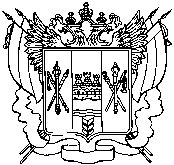 ПРАВИТЕЛЬСТВО РОСТОВСКОЙ ОБЛАСТИУПРАВЛЕНИЕ ВЕТЕРИНАРИИ РОСТОВСКОЙ ОБЛАСТИ 344064, г.Ростов-на-Дону, ул. Вавилова, 68                                                                                                                                                    тел. 8 (863) 223-20-57(подпись)Пометка об отказе ознакомления с проверочным листом:  (подпись уполномоченного должностного лица (лиц), проводившего проверку)* «Выполнено» - если предъявляемое требование реализовано в полном объеме. Для данного обозначения ставится знак «+» (плюс).** «Не выполнено» - если предъявляемое требование не реализовано или реализовано не в полном объеме. Для данного обозначения ставится знак «+» (плюс).*** «Не требуется» - если предъявляемое требование не подлежит реализации проверяемым субъектом и (или) контролю (надзору) применительно к данному проверяемому субъекту. Для данного обозначения ставится знак «+» (плюс).ПРОВЕРОЧНЫЙ ЛИСТ ________Предмет проверки:соблюдение обязательных требований в области обращения с животными соблюдение обязательных требований в области обращения с животными соблюдение обязательных требований в области обращения с животными соблюдение обязательных требований в области обращения с животными соблюдение обязательных требований в области обращения с животными соблюдение обязательных требований в области обращения с животными соблюдение обязательных требований в области обращения с животными соблюдение обязательных требований в области обращения с животными соблюдение обязательных требований в области обращения с животными соблюдение обязательных требований в области обращения с животными соблюдение обязательных требований в области обращения с животными соблюдение обязательных требований в области обращения с животными Указанный предмет проверки ограничен обязательными требованиями, изложенными в форме настоящего проверочного листа.Указанный предмет проверки ограничен обязательными требованиями, изложенными в форме настоящего проверочного листа.Указанный предмет проверки ограничен обязательными требованиями, изложенными в форме настоящего проверочного листа.Указанный предмет проверки ограничен обязательными требованиями, изложенными в форме настоящего проверочного листа.Указанный предмет проверки ограничен обязательными требованиями, изложенными в форме настоящего проверочного листа.Указанный предмет проверки ограничен обязательными требованиями, изложенными в форме настоящего проверочного листа.Указанный предмет проверки ограничен обязательными требованиями, изложенными в форме настоящего проверочного листа.Указанный предмет проверки ограничен обязательными требованиями, изложенными в форме настоящего проверочного листа.Указанный предмет проверки ограничен обязательными требованиями, изложенными в форме настоящего проверочного листа.Указанный предмет проверки ограничен обязательными требованиями, изложенными в форме настоящего проверочного листа.Указанный предмет проверки ограничен обязательными требованиями, изложенными в форме настоящего проверочного листа.Указанный предмет проверки ограничен обязательными требованиями, изложенными в форме настоящего проверочного листа.Указанный предмет проверки ограничен обязательными требованиями, изложенными в форме настоящего проверочного листа.Наименование вида государственного контроля (надзора):_______________Наименование вида государственного контроля (надзора):_______________Наименование вида государственного контроля (надзора):_______________Наименование вида государственного контроля (надзора):_______________Наименование вида государственного контроля (надзора):_______________Наименование вида государственного контроля (надзора):_______________государственный надзор в области обращения с животнымигосударственный надзор в области обращения с животнымигосударственный надзор в области обращения с животнымигосударственный надзор в области обращения с животнымигосударственный надзор в области обращения с животнымигосударственный надзор в области обращения с животнымигосударственный надзор в области обращения с животнымиНа основании:распоряжения Управления ветеринарии Ростовской области отраспоряжения Управления ветеринарии Ростовской области отраспоряжения Управления ветеринарии Ростовской области отраспоряжения Управления ветеринарии Ростовской области отраспоряжения Управления ветеринарии Ростовской области отраспоряжения Управления ветеринарии Ростовской области отраспоряжения Управления ветеринарии Ростовской области отраспоряжения Управления ветеринарии Ростовской области от№(вид документа с указанием реквизитов (номер, дата)(вид документа с указанием реквизитов (номер, дата)(вид документа с указанием реквизитов (номер, дата)(вид документа с указанием реквизитов (номер, дата)(вид документа с указанием реквизитов (номер, дата)(вид документа с указанием реквизитов (номер, дата)(вид документа с указанием реквизитов (номер, дата)(вид документа с указанием реквизитов (номер, дата)(вид документа с указанием реквизитов (номер, дата)(вид документа с указанием реквизитов (номер, дата)(вид документа с указанием реквизитов (номер, дата)была проведенабыла проведенапроверка в отношении:проверка в отношении:проверка в отношении:проверка в отношении:проверка в отношении:(плановая, документарная/выездная)(плановая, документарная/выездная)(плановая, документарная/выездная)(плановая, документарная/выездная)(плановая, документарная/выездная)(плановая, документарная/выездная)(наименование юридического лица, фамилия, имя, отчество (последнее - при наличии) индивидуального предпринимателя)(наименование юридического лица, фамилия, имя, отчество (последнее - при наличии) индивидуального предпринимателя)(наименование юридического лица, фамилия, имя, отчество (последнее - при наличии) индивидуального предпринимателя)(наименование юридического лица, фамилия, имя, отчество (последнее - при наличии) индивидуального предпринимателя)(наименование юридического лица, фамилия, имя, отчество (последнее - при наличии) индивидуального предпринимателя)(наименование юридического лица, фамилия, имя, отчество (последнее - при наличии) индивидуального предпринимателя)(наименование юридического лица, фамилия, имя, отчество (последнее - при наличии) индивидуального предпринимателя)(наименование юридического лица, фамилия, имя, отчество (последнее - при наличии) индивидуального предпринимателя)(наименование юридического лица, фамилия, имя, отчество (последнее - при наличии) индивидуального предпринимателя)(наименование юридического лица, фамилия, имя, отчество (последнее - при наличии) индивидуального предпринимателя)(наименование юридического лица, фамилия, имя, отчество (последнее - при наличии) индивидуального предпринимателя)(наименование юридического лица, фамилия, имя, отчество (последнее - при наличии) индивидуального предпринимателя)(наименование юридического лица, фамилия, имя, отчество (последнее - при наличии) индивидуального предпринимателя)по адресу:по адресу:по адресу:(место проведения плановой проверки с заполнением проверочного листа и (или) указание на используемые юридическим лицом, индивидуальным предпринимателем производственные объекты)(место проведения плановой проверки с заполнением проверочного листа и (или) указание на используемые юридическим лицом, индивидуальным предпринимателем производственные объекты)(место проведения плановой проверки с заполнением проверочного листа и (или) указание на используемые юридическим лицом, индивидуальным предпринимателем производственные объекты)(место проведения плановой проверки с заполнением проверочного листа и (или) указание на используемые юридическим лицом, индивидуальным предпринимателем производственные объекты)(место проведения плановой проверки с заполнением проверочного листа и (или) указание на используемые юридическим лицом, индивидуальным предпринимателем производственные объекты)(место проведения плановой проверки с заполнением проверочного листа и (или) указание на используемые юридическим лицом, индивидуальным предпринимателем производственные объекты)(место проведения плановой проверки с заполнением проверочного листа и (или) указание на используемые юридическим лицом, индивидуальным предпринимателем производственные объекты)(место проведения плановой проверки с заполнением проверочного листа и (или) указание на используемые юридическим лицом, индивидуальным предпринимателем производственные объекты)(место проведения плановой проверки с заполнением проверочного листа и (или) указание на используемые юридическим лицом, индивидуальным предпринимателем производственные объекты)(место проведения плановой проверки с заполнением проверочного листа и (или) указание на используемые юридическим лицом, индивидуальным предпринимателем производственные объекты)(место проведения плановой проверки с заполнением проверочного листа и (или) указание на используемые юридическим лицом, индивидуальным предпринимателем производственные объекты)(место проведения плановой проверки с заполнением проверочного листа и (или) указание на используемые юридическим лицом, индивидуальным предпринимателем производственные объекты)(место проведения плановой проверки с заполнением проверочного листа и (или) указание на используемые юридическим лицом, индивидуальным предпринимателем производственные объекты)Учетный номер проверки Учетный номер проверки Учетный номер проверки Учетный номер проверки отот(дата присвоения учетного номера проверки в едином реестре проверок)(дата присвоения учетного номера проверки в едином реестре проверок)(дата присвоения учетного номера проверки в едином реестре проверок)(дата присвоения учетного номера проверки в едином реестре проверок)(дата присвоения учетного номера проверки в едином реестре проверок)(дата присвоения учетного номера проверки в едином реестре проверок)(дата присвоения учетного номера проверки в едином реестре проверок)(дата присвоения учетного номера проверки в едином реестре проверок)(дата присвоения учетного номера проверки в едином реестре проверок)(дата присвоения учетного номера проверки в едином реестре проверок)(дата присвоения учетного номера проверки в едином реестре проверок)(дата присвоения учетного номера проверки в едином реестре проверок)Срок проведения проверки споСрок проведения проверки с(дата начала заполнения)(дата начала заполнения)по(дата завершения заполнения)Лицо, проводящее проверку:Лицо, проводящее проверку:(фамилия, имя, отчество (последнее - при наличии), должность должностного лица (должностных лиц), проводящего плановую проверку и заполняющего проверочный лист)(фамилия, имя, отчество (последнее - при наличии), должность должностного лица (должностных лиц), проводящего плановую проверку и заполняющего проверочный лист)(фамилия, имя, отчество (последнее - при наличии), должность должностного лица (должностных лиц), проводящего плановую проверку и заполняющего проверочный лист)(фамилия, имя, отчество (последнее - при наличии), должность должностного лица (должностных лиц), проводящего плановую проверку и заполняющего проверочный лист)(фамилия, имя, отчество (последнее - при наличии), должность должностного лица (должностных лиц), проводящего плановую проверку и заполняющего проверочный лист)(фамилия, имя, отчество (последнее - при наличии), должность должностного лица (должностных лиц), проводящего плановую проверку и заполняющего проверочный лист)Перечень вопросов, отражающих содержание обязательных требований, ответы на которые однозначно свидетельствуют о соблюдении или несоблюдении юридическим лицом, индивидуальным предпринимателем обязательных требований, составляющих предмет проверкиРеквизиты нормативных правовых актов, которыми установлены обязательные требования;Ответы на вопросы, содержащиеся в перечне вопросовОтветы на вопросы, содержащиеся в перечне вопросовОтветы на вопросы, содержащиеся в перечне вопросовПеречень вопросов, отражающих содержание обязательных требований, ответы на которые однозначно свидетельствуют о соблюдении или несоблюдении юридическим лицом, индивидуальным предпринимателем обязательных требований, составляющих предмет проверкиРеквизиты нормативных правовых актов, которыми установлены обязательные требования;Выполнено*Не выполнено**Не требуется***12345Содержание и использование животныхСодержание и использование животныхСодержание и использование животныхСодержание и использование животныхСодержание и использование животныхСодержание и использование животных1Обеспечение надлежащего ухода за животнымиП.п.1 п.1 ст.9 Федерального закона от 27 декабря 2018 г. N 498-ФЗ "Об ответственном обращении с животными и о внесении изменений в отдельные законодательные акты Российской Федерации" (с изменениями и дополнениями от 27 декабря 2019 г.); п.1.1 Порядка организации и осуществления органами исполнительной власти Ростовской области государственного надзора в области обращения с животными, утв. Постановлением Правительства Ростовской области  от 13 января 2020 г. N 22Обеспечение своевременного оказания животным ветеринарной помощи и своевременного осуществления обязательных профилактических ветеринарных мероприятий в соответствии с требованиями настоящего Федерального закона, других федеральных законов и иных нормативных правовых актов Российской Федерации, регулирующих отношения в области ветеринарии П.п.2 п.1 ст.9 Федерального закона от 27 декабря 2018 г. N 498-ФЗ "Об ответственном обращении с животными и о внесении изменений в отдельные законодательные акты Российской Федерации" (с изменениями и дополнениями от 27 декабря 2019 г.);  п.1.1 Порядка организации и осуществления органами исполнительной власти Ростовской области государственного надзора в области обращения с животными, утв. Постановлением Правительства Ростовской области  от 13 января 2020 г. N 23Принятие мер по предотвращению появления нежелательного потомства у животныхП.п.3 п.1 ст.9 Федерального закона от 27 декабря 2018 г. N 498-ФЗ "Об ответственном обращении с животными и о внесении изменений в отдельные законодательные акты Российской Федерации" (с изменениями и дополнениями от 27 декабря 2019 г.);  п.1.1 Порядка организации и осуществления органами исполнительной власти Ростовской области государственного надзора в области обращения с животными, утв. Постановлением Правительства Ростовской области  от 13 января 2020 г. N 24Предоставление животных по месту их содержания по требованию должностных лиц органов государственного надзора в области обращения с животными при проведении ими проверокП.п.4 п.1 ст.9 Федерального закона от 27 декабря 2018 г. N 498-ФЗ "Об ответственном обращении с животными и о внесении изменений в отдельные законодательные акты Российской Федерации" (с изменениями и дополнениями от 27 декабря 2019 г.);  п.1.1 Порядка организации и осуществления органами исполнительной власти Ростовской области государственного надзора в области обращения с животными, утв. Постановлением Правительства Ростовской области  от 13 января 2020 г. N 25Осуществление обращения с биологическими отходами в соответствии с законодательством Российской Федерации                           П.п.5 п.1 ст.9 Федерального закона от 27 декабря 2018 г. N 498-ФЗ "Об ответственном обращении с животными и о внесении изменений в отдельные законодательные акты Российской Федерации" (с изменениями и дополнениями от 27 декабря 2019 г.);  п.1.1 Порядка организации и осуществления органами исполнительной власти Ростовской области государственного надзора в области обращения с животными, утв. Постановлением Правительства Ростовской области  от 13 января 2020 г. N 26Не допускается содержание и использование животных, включенных в перечень животных, запрещенных к содержанию, утвержденный Правительством Российской Федерации. Данный запрет не распространяется на случаи содержания и использования таких животных в зоопарках, зоосадах, цирках, зоотеатрах, дельфинариях, океанариумах или в качестве служебных животных, содержания и использования объектов животного мира в полувольных условиях или искусственно созданной среде обитания либо диких животных в неволе, которые подлежат выпуску в среду их обитания, а также на иные случаи, установленные Правительством Российской ФедерацииП.п.1 п.1 ст.10 Федерального закона от 27 декабря 2018 г. N 498-ФЗ "Об ответственном обращении с животными и о внесении изменений в отдельные законодательные акты Российской Федерации" (с изменениями и дополнениями от 27 декабря 2019 г.);  п.1.1 Порядка организации и осуществления органами исполнительной власти Ростовской области государственного надзора в области обращения с животными, утв. Постановлением Правительства Ростовской области  от 13 января 2020 г. N 27Не допускается натравливание животных на людей, за исключением случаев необходимой обороны, использования служебных животных в соответствии с законодательством Российской Федерации или дрессировки собак кинологами.П.п. 2 п.1 ст.10 Федерального закона от 27 декабря 2018 г. N 498-ФЗ "Об ответственном обращении с животными и о внесении изменений в отдельные законодательные акты Российской Федерации" (с изменениями и дополнениями от 27 декабря 2019 г.);  п.1.1 Порядка организации и осуществления органами исполнительной власти Ростовской области государственного надзора в области обращения с животными, утв. Постановлением Правительства Ростовской области  от 13 января 2020 г. N 28Не допускается проведение на животных без применения обезболивающих лекарственных препаратов для ветеринарного применения ветеринарных и иных процедур, которые могут вызвать у животных непереносимую больП.п.1 п.2 ст.11 Федерального закона от 27 декабря 2018 г. N 498-ФЗ "Об ответственном обращении с животными и о внесении изменений в отдельные законодательные акты Российской Федерации" (с изменениями и дополнениями от 27 декабря 2019 г.);  п.1.1 Порядка организации и осуществления органами исполнительной власти Ростовской области государственного надзора в области обращения с животными, утв. Постановлением Правительства Ростовской области  от 13 января 2020 г. N 29Не допускается  натравливание животных (за исключением служебных животных) на других животныхП.п.2 п.2 ст.11 Федерального закона от 27 декабря 2018 г. N 498-ФЗ "Об ответственном обращении с животными и о внесении изменений в отдельные законодательные акты Российской Федерации" (с изменениями и дополнениями от 27 декабря 2019 г.);  п.1.1 Порядка организации и осуществления органами исполнительной власти Ростовской области государственного надзора в области обращения с животными, утв. Постановлением Правительства Ростовской области  от 13 января 2020 г. N 210Не допускается отказ владельцев животных от исполнения ими обязанностей по содержанию животных до их определения в приюты для животных или отчуждения иным законным способом.П.п.3 п.2 ст.11 Федерального закона от 27 декабря 2018 г. N 498-ФЗ "Об ответственном обращении с животными и о внесении изменений в отдельные законодательные акты Российской Федерации" (с изменениями и дополнениями от 27 декабря 2019 г.);  п.1.1 Порядка организации и осуществления органами исполнительной власти Ростовской области государственного надзора в области обращения с животными, утв. Постановлением Правительства Ростовской области  от 13 января 2020 г. N 211Не допускается торговля животными в местах, специально не отведенных для этогоП.п.4 п.2 ст.11 Федерального закона от 27 декабря 2018 г. N 498-ФЗ "Об ответственном обращении с животными и о внесении изменений в отдельные законодательные акты Российской Федерации" (с изменениями и дополнениями от 27 декабря 2019 г.);  п.1.1 Порядка организации и осуществления органами исполнительной власти Ростовской области государственного надзора в области обращения с животными, утв. Постановлением Правительства Ростовской области  от 13 января 2020 г. N 212Не допускается организация и проведение боев животныхП.п.5 п.2 ст.11 Федерального закона от 27 декабря 2018 г. N 498-ФЗ "Об ответственном обращении с животными и о внесении изменений в отдельные законодательные акты Российской Федерации" (с изменениями и дополнениями от 27 декабря 2019 г.);  п.1.1 Порядка организации и осуществления органами исполнительной власти Ростовской области государственного надзора в области обращения с животными, утв. Постановлением Правительства Ростовской области  от 13 января 2020 г. N 213Не допускается организация и проведение зрелищных мероприятий, влекущих за собой нанесение травм и увечий животным, умерщвление животных.П.п.6 п.2 ст.11 Федерального закона от 27 декабря 2018 г. N 498-ФЗ "Об ответственном обращении с животными и о внесении изменений в отдельные законодательные акты Российской Федерации" (с изменениями и дополнениями от 27 декабря 2019 г.);  п.1.1 Порядка организации и осуществления органами исполнительной власти Ростовской области государственного надзора в области обращения с животными, утв. Постановлением Правительства Ростовской области  от 13 января 2020 г. N 214Отсутствие пропаганды жестокого обращения с животными, а также призывов к жестокому обращению с животными.п.1 ст.12 Федерального закона от 27 декабря 2018 г. N 498-ФЗ "Об ответственном обращении с животными и о внесении изменений в отдельные законодательные акты Российской Федерации" (с изменениями и дополнениями от 27 декабря 2019 г.);  п.1.1 Порядка организации и осуществления органами исполнительной власти Ростовской области государственного надзора в области обращения с животными, утв. Постановлением Правительства Ростовской области  от 13 января 2020 г. N 215Отсутствие действий, пропагандирующих жестокое обращение с животными (производства, изготовления, показа и распространения пропагандирующих жестокое обращение с животными кино-, видео- и фотоматериалов, печатной продукции, аудиовизуальной продукции, размещения таких материалов и продукции в информационно-телекоммуникационных сетях (в том числе в сети "Интернет") п.2 ст.12 Федерального закона от 27 декабря 2018 г. N 498-ФЗ "Об ответственном обращении с животными и о внесении изменений в отдельные законодательные акты Российской Федерации" (с изменениями и дополнениями от 27 декабря 2019 г.);  п.1.1 Порядка организации и осуществления органами исполнительной власти Ростовской области государственного надзора в области обращения с животными, утв. Постановлением Правительства Ростовской области  от 13 января 2020 г. N 216При содержании домашних животных их владельцами соблюдаются общие требования к содержанию животных, а также права и законные интересы лиц, проживающих в многоквартирном доме, в помещениях которого содержатся домашние животные.П.1 ст.9, п.1 ст.13 Федерального закона от 27 декабря 2018 г. N 498-ФЗ "Об ответственном обращении с животными и о внесении изменений в отдельные законодательные акты Российской Федерации" (с изменениями и дополнениями от 27 декабря 2019 г.); п.1.1 Порядка организации и осуществления органами исполнительной власти Ростовской области государственного надзора в области обращения с животными, утв. Постановлением Правительства Ростовской области  от 13 января 2020 г. N 217Не допускается использование домашних животных в предпринимательской деятельности, за исключением случаев, установленных Правительством Российской Федерации (разведение домашних животных и торговля ими в целях осуществления предпринимательской деятельности; использование животных в целях осуществления предпринимательской деятельности в области культуры, спорта, организации досуга и развлечений; использование животных в целях осуществления предпринимательской деятельности в области реабилитационных (за исключением услуг по медицинской реабилитации) и социальных услуг.)П.1 ст.9, п.2 ст.13 Федерального закона от 27 декабря 2018 г. N 498-ФЗ "Об ответственном обращении с животными и о внесении изменений в отдельные законодательные акты Российской Федерации" (с изменениями и дополнениями от 27 декабря 2019 г.); п.1.1 Порядка организации и осуществления органами исполнительной власти Ростовской области государственного надзора в области обращения с животными, утв. Постановлением Правительства Ростовской области  от 13 января 2020 г. N 218Количество домашних животных в местах содержания животных соответствует возможности владельца обеспечивать животным необходимые условия (в соответствии с ветеринарными нормами и правилами, а также с учетом соблюдения санитарно-эпидемиологических правил и нормативов).П.1 ст.9, п.3 ст.13 Федерального закона от 27 декабря 2018 г. N 498-ФЗ "Об ответственном обращении с животными и о внесении изменений в отдельные законодательные акты Российской Федерации" (с изменениями и дополнениями от 27 декабря 2019 г.); п.1.1 Порядка организации и осуществления органами исполнительной власти Ростовской области государственного надзора в области обращения с животными, утв. Постановлением Правительства Ростовской области  от 13 января 2020 г. N 219Выгул домашних животных осуществляется с соблюдением условий обеспечения безопасности граждан, животных, сохранности имущества физических лиц и юридических лиц.П.1 ст.9, п.4 ст.13 Федерального закона от 27 декабря 2018 г. N 498-ФЗ "Об ответственном обращении с животными и о внесении изменений в отдельные законодательные акты Российской Федерации" (с изменениями и дополнениями от 27 декабря 2019 г.); п.1.1 Порядка организации и осуществления органами исполнительной власти Ростовской области государственного надзора в области обращения с животными, утв. Постановлением Правительства Ростовской области  от 13 января 2020 г. N 220Исключена возможность свободного, неконтролируемого передвижения животного при пересечении проезжей части автомобильной дороги, в лифтах и помещениях общего пользования многоквартирных домов, во дворах таких домов, на детских и спортивных площадкахП.1 ст.9, п.п.1 п.5 ст.13 Федерального закона от 27 декабря 2018 г. N 498-ФЗ "Об ответственном обращении с животными и о внесении изменений в отдельные законодательные акты Российской Федерации" (с изменениями и дополнениями от 27 декабря 2019 г.); п.1.1 Порядка организации и осуществления органами исполнительной власти Ростовской области государственного надзора в области обращения с животными, утв. Постановлением Правительства Ростовской области  от 13 января 2020 г. N 221Обеспечение уборки продуктов жизнедеятельности животного в местах и на территориях общего пользованияП.1 ст.9, п.п.2 п.5 ст.13 Федерального закона от 27 декабря 2018 г. N 498-ФЗ "Об ответственном обращении с животными и о внесении изменений в отдельные законодательные акты Российской Федерации" (с изменениями и дополнениями от 27 декабря 2019 г.); п.1.1 Порядка организации и осуществления органами исполнительной власти Ростовской области государственного надзора в области обращения с животными, утв. Постановлением Правительства Ростовской области  от 13 января 2020 г. N 222Не допускается выгул животного вне мест, разрешенных решением органа местного самоуправления для выгула животных.П.1 ст.9, п.п.3 п.5 ст.13 Федерального закона от 27 декабря 2018 г. N 498-ФЗ "Об ответственном обращении с животными и о внесении изменений в отдельные законодательные акты Российской Федерации" (с изменениями и дополнениями от 27 декабря 2019 г.); п.1.1 Порядка организации и осуществления органами исполнительной власти Ростовской области государственного надзора в области обращения с животными, утв. Постановлением Правительства Ростовской области  от 13 января 2020 г. N 223Не осуществляется выгул потенциально опасной собаки без намордника и поводка, за исключением случаев нахождения ее на огороженной территории, принадлежащей владельцу потенциально опасной собаки на праве собственности или ином законном основании. О наличии этой собаки сделана предупреждающая надпись при входе на данную территорию.П.1 ст.9, п.6 ст.13 Федерального закона от 27 декабря 2018 г. N 498-ФЗ "Об ответственном обращении с животными и о внесении изменений в отдельные законодательные акты Российской Федерации" (с изменениями и дополнениями от 27 декабря 2019 г.); п.1.1 Порядка организации и осуществления органами исполнительной власти Ростовской области государственного надзора в области обращения с животными, утв. Постановлением Правительства Ростовской области  от 13 января 2020 г. N 224Информация о передаче на возмездной или безвозмездной основе служебных животных новым владельцам размещается владельцами служебных животных в информационно-телекоммуникационной сети "Интернет" и опубликовывается в средствах массовой информации.П.1 ст.9, п.3 ст.14 Федерального закона от 27 декабря 2018 г. N 498-ФЗ "Об ответственном обращении с животными и о внесении изменений в отдельные законодательные акты Российской Федерации" (с изменениями и дополнениями от 27 декабря 2019 г.); п.1.1 Порядка организации и осуществления органами исполнительной власти Ростовской области государственного надзора в области обращения с животными, утв. Постановлением Правительства Ростовской области  от 13 января 2020 г. N 225Не подлежат отлову стерилизованные животные без владельцев, имеющие неснимаемые или несмываемые метки, за исключением животных без владельцев, проявляющих немотивированную агрессивность в отношении других животных или человекаП.п.1 п.2 ст.18 Федерального закона от 27 декабря 2018 г. N 498-ФЗ "Об ответственном обращении с животными и о внесении изменений в отдельные законодательные акты Российской Федерации" (с изменениями и дополнениями от 27 декабря 2019 г.); п.1.1 Порядка организации и осуществления органами исполнительной власти Ростовской области государственного надзора в области обращения с животными, утв. Постановлением Правительства Ростовской области  от 13 января 2020 г. N 226Животные, имеющие на ошейниках или иных предметах сведения об их владельцах, передаются владельцамП.п.2 п.2 ст.18 Федерального закона от 27 декабря 2018 г. N 498-ФЗ "Об ответственном обращении с животными и о внесении изменений в отдельные законодательные акты Российской Федерации" (с изменениями и дополнениями от 27 декабря 2019 г.); п.1.1 Порядка организации и осуществления органами исполнительной власти Ростовской области государственного надзора в области обращения с животными, утв. Постановлением Правительства Ростовской области  от 13 января 2020 г. N 227Безнадзорные животные подлежат отлову живыми и не поврежденными с применением разрешенных и сертифицированных для данных целей приспособлений, препаратов и материалов и гуманными способами.п.2.2  раздела 2 Порядка осуществления деятельности по обращению с животными без владельцев на территории Ростовской области, утв.  Постановлением Правительства Ростовской области от 14.01.2020 № 21; п.п.3 п.2 ст.18 Федерального закона от 27 декабря 2018 г. N 498-ФЗ "Об ответственном обращении с животными и о внесении изменений в отдельные законодательные акты Российской Федерации" (с изменениями и дополнениями от 27 декабря 2019 г.); п.1.1 Порядка организации и осуществления органами исполнительной власти Ростовской области государственного надзора в области обращения с животными, утв. Постановлением Правительства Ростовской области  от 13 января 2020 г. N 228Применяемые для обездвиживания безнадзорного животного вещества безопасны как для человека, так и для животных.Применение на территории Ростовской области для отлова и (или) медикаментозной эвтаназии безнадзорных животных миорелаксантов курареподобного действия осуществляется согласно зарегистрированному перечню лекарственных средств в соответствии с ветеринарно-санитарными правилами.п.2.2  раздела 2 Порядка осуществления деятельности по обращению с животными без владельцев на территории Ростовской области, утв.  Постановлением Правительства Ростовской области от 14.01.2020 № 2129Животные без владельцев, погибшие при отлове, учитываются в акте отлова с указанием причины гибели. Установление причины смерти  животных, сбор и утилизация трупов животных производятся в соответствии с действующими ветеринарными и санитарно-эпидемиологическими нормами и правилами.п.2.4  раздела 2 Порядка осуществления деятельности по обращению с животными без владельцев на территории Ростовской области, утв.  Постановлением Правительства Ростовской области от 14.01.2020 № 2130В ходе отлова животных без владельцев не допускается:- жестокое обращение с животными;- отлов животных в присутствии детей, за исключением случаев, если животные без владельцев представляют общественную опасность;- снятие с привязи животных, временно оставленных в общественных местах;- выстрелы  в местах массового скопления людей (в случае применения средств обездвиживания при отлове животных);- использование негуманных и (или) запрещенных средств для отлова животных (использование огнестрельного и иного оружия, а также иных средства, травмирующих животных или опасных для их жизни и здоровья);- присваивание себе отловленных животных, продажа и передача их гражданам и организациям;- превышение рекомендуемой инструкцией по применению ветеринарного препарата дозировки специальных средств, предназначенных для временной иммобилизации животных.п.2.5  раздела 2 Порядка осуществления деятельности по обращению с животными без владельцев на территории Ростовской области, утв.  Постановлением Правительства Ростовской области от 14.01.2020 № 21;  п.2 ст.18 Федерального закона от 27 декабря 2018 г. N 498-ФЗ "Об ответственном обращении с животными и о внесении изменений в отдельные законодательные акты Российской Федерации" (с изменениями и дополнениями от 27 декабря 2019 г.); п.1.1 Порядка организации и осуществления органами исполнительной власти Ростовской области государственного надзора в области обращения с животными, утв. Постановлением Правительства Ростовской области  от 13 января 2020 г. N 231Процесс отлова животных без владельцев осуществляется под видеозапись, срок хранения которой составляет 3 года.п.2.6  раздела 2 Порядка осуществления деятельности по обращению с животными без владельцев на территории Ростовской области, утв.  Постановлением Правительства Ростовской области от 14.01.2020 № 21;  п.п.5 п.2 ст.18 Федерального закона от 27 декабря 2018 г. N 498-ФЗ "Об ответственном обращении с животными и о внесении изменений в отдельные законодательные акты Российской Федерации" (с изменениями и дополнениями от 27 декабря 2019 г.)32Все отловленные животные без владельцев подлежат незамедлительной транспортировке в приют.п.2.7  раздела 2 Порядка осуществления деятельности по обращению с животными без владельцев на территории Ростовской области, утв.  Постановлением Правительства Ростовской области от 14.01.2020 № 2133При погрузке, транспортировке и выгрузке животных без владельцев применяются устройства и приемы, исключающие возможность травмирования, увечья или гибели таких животныхп.2.8  раздела 2 Порядка осуществления деятельности по обращению с животными без владельцев на территории Ростовской области, утв.  Постановлением Правительства Ростовской области от 14.01.2020 № 2134Предельное количество перевозимых животных без владельцев определяется из расчета на одно животное весом 20 килограммов не менее 0,5 кв. метра пространства отсека для транспортировки животных автомобиля. В один отсек грузятся однородные по виду, полу и возрасту животные. В случае необходимости совместных перевозок группы животных, отличающихся по виду и возрасту, животные отделяются перегородкой.п.2.9  раздела 2 Порядка осуществления деятельности по обращению с животными без владельцев на территории Ростовской области, утв.  Постановлением Правительства Ростовской области от 14.01.2020 № 2135Автотранспортное средство для транспортировки животных без владельцев технически исправно п.2.10  раздела 2 Порядка осуществления деятельности по обращению с животными без владельцев на территории Ростовской области, утв.  Постановлением Правительства Ростовской области от 14.01.2020 № 2136Автотранспортное средство для транспортировки животных без владельцев оснащено устройствами и приспособлениями, обеспечивающими безопасную транспортировку животных без владельцев в приют для животныхп.2.10  раздела 2 Порядка осуществления деятельности по обращению с животными без владельцев на территории Ростовской области, утв.  Постановлением Правительства Ростовской области от 14.01.2020 № 2137Автотранспортное средство для транспортировки животных без владельцев имеет отдельный, изолированный от кабины водителя закрытый отсек для транспортировки животных без владельца, оборудованный раздельными клетками (отсеками) для животных разного пола, размера, возрастап.2.10  раздела 2 Порядка осуществления деятельности по обращению с животными без владельцев на территории Ростовской области, утв.  Постановлением Правительства Ростовской области от 14.01.2020 № 2138Автотранспортное средство для транспортировки животных без владельцев укомплектовано набором ошейников, поводков, намордников (для их применения в случае необходимости)п.2.10  раздела 2 Порядка осуществления деятельности по обращению с животными без владельцев на территории Ростовской области, утв.  Постановлением Правительства Ростовской области от 14.01.2020 № 2139Автотранспортное средство для транспортировки животных без владельцев укомплектовано аптечкой для оказания экстренной помощи человеку, а также животным без владельцев с набором ветеринарных препаратовп.2.10  раздела 2 Порядка осуществления деятельности по обращению с животными без владельцев на территории Ростовской области, утв.  Постановлением Правительства Ростовской области от 14.01.2020 № 2140Автотранспортное средство для транспортировки животных без владельцев имеет запас питьевой воды для животных без владельцев п.2.10  раздела 2 Порядка осуществления деятельности по обращению с животными без владельцев на территории Ростовской области, утв.  Постановлением Правительства Ростовской области от 14.01.2020 № 2141Автотранспортное средство для транспортировки животных без владельцев оснащено ясно читаемой надписью с полным наименованием и телефоном индивидуального предпринимателя или юридического лица, непосредственно осуществляющего мероприятия по отлову животных без владельцев.п.2.10  раздела 2 Порядка осуществления деятельности по обращению с животными без владельцев на территории Ростовской области, утв.  Постановлением Правительства Ростовской области от 14.01.2020 № 2142Нахождение отловленных животных без владельцев в автотранспортном средстве для транспортировки таких животных не превышает 3 часов, а расстояние транспортировки от места отлова до места выгрузки животных не превышает 240 километров.п.2.11  раздела 2 Порядка осуществления деятельности по обращению с животными без владельцев на территории Ростовской области, утв.  Постановлением Правительства Ростовской области от 14.01.2020 № 2143Юридические лица и индивидуальные предприниматели, осуществляющие отлов животных без владельцев, ведут учет объема выполненных работ, связанных с отловом животных без владельцев, и передают в приют следующие сведения об отловленных животных при их сдаче:вид животного;половозрастная группа животного;примерный возраст;размер животного;окрас животного;описание шерсти животного (короткошерстное, длинношерстное);описание наличия, размера и формы ушей (маленькие, средние, большие, купированные, с фигурным надрезом (выщипом), с клипсой и другое);описание наличия, размера и формы хвоста (маленький, средний, большой, купированный, пушистый, гладкошерстный, прямой, «калачиком» и другое);особые приметы животного (если имеются);сведения о нанесенных животным покусах, царапинах, ослюнении;описание поведения животного в момент отлова;прежнее место обитания безнадзорного животного (адрес и описание места отлова).п.2.12  раздела 2 Порядка осуществления деятельности по обращению с животными без владельцев на территории Ростовской области, утв.  Постановлением Правительства Ростовской области от 14.01.2020 № 2144Юридические лица и индивидуальные предприниматели, осуществляющие отлов животных без владельцев, предоставляют по письменному запросу уполномоченного органа сведения об объеме выполненных работ (в соответствии с данными учета количества животных без владельцев, отловленных и транспортированных в приюты, а также животных без владельцев, возвращенных на прежние места обитания).п.2.13  раздела 2 Порядка осуществления деятельности по обращению с животными без владельцев на территории Ростовской области, утв.  Постановлением Правительства Ростовской области от 14.01.2020 № 2145После завершения карантинирования, лечения (при необходимости), мечения, вакцинации и стерилизации животных без владельцев такие животные возвращаются на места их прежнего обитания.п.3.1  раздела 3 Порядка осуществления деятельности по обращению с животными без владельцев на территории Ростовской области, утв.  Постановлением Правительства Ростовской области от 14.01.2020 № 2146Транспортировка таких животных к месту прежнего обитания осуществляется с учетом требований, указанных в разделе 2  Порядка осуществления деятельности по обращению с животными без владельцев на территории Ростовской области, утв.  Постановлением Правительства Ростовской области от 14.01.2020 № 21п.3.2  раздела 3 Порядка осуществления деятельности по обращению с животными без владельцев на территории Ростовской области, утв.  Постановлением Правительства Ростовской области от 14.01.2020 № 2147Не допускается возврат животных без владельцев на территории образовательных организаций, организаций здравоохранения.п.3.3  раздела 3 Порядка осуществления деятельности по обращению с животными без владельцев на территории Ростовской области, утв.  Постановлением Правительства Ростовской области от 14.01.2020 № 2148При возврате животных без владельцев на места их прежнего обитания ведется видеозапись процесса возврата животных без владельцев. Срок хранения такой видеозаписи составляет 3 года.п.3.4  раздела 3 Порядка осуществления деятельности по обращению с животными без владельцев на территории Ростовской области, утв.  Постановлением Правительства Ростовской области от 14.01.2020 № 21; IV Ведение учета количества животных без владельцев, отловленных и транспортированных в приюты, животных без владельцев, возвращенных на места прежнего обитания, а также хранение учетных сведенийIV Ведение учета количества животных без владельцев, отловленных и транспортированных в приюты, животных без владельцев, возвращенных на места прежнего обитания, а также хранение учетных сведенийIV Ведение учета количества животных без владельцев, отловленных и транспортированных в приюты, животных без владельцев, возвращенных на места прежнего обитания, а также хранение учетных сведенийIV Ведение учета количества животных без владельцев, отловленных и транспортированных в приюты, животных без владельцев, возвращенных на места прежнего обитания, а также хранение учетных сведенийIV Ведение учета количества животных без владельцев, отловленных и транспортированных в приюты, животных без владельцев, возвращенных на места прежнего обитания, а также хранение учетных сведенийIV Ведение учета количества животных без владельцев, отловленных и транспортированных в приюты, животных без владельцев, возвращенных на места прежнего обитания, а также хранение учетных сведений49Все животные без владельцев, в отношении которых осуществлены процедуры по отлову, транспортировке к приютам, возврату на места прежнего обитания, подлежат учету и регистрации.п.4.1  раздела 4 Порядка осуществления деятельности по обращению с животными без владельцев на территории Ростовской области, утв.  Постановлением Правительства Ростовской области от 14.01.2020 № 21;  п.6 ст.18 Федерального закона от 27 декабря 2018 г. N 498-ФЗ "Об ответственном обращении с животными и о внесении изменений в отдельные законодательные акты Российской Федерации" (с изменениями и дополнениями от 27 декабря 2019 г.)50Учет и регистрация животных без владельцев производятся на бумажном и электронных носителях, срок хранения которых составляет 3 года.п.4.2  раздела 4 Порядка осуществления деятельности по обращению с животными без владельцев на территории Ростовской области, утв.  Постановлением Правительства Ростовской области от 14.01.2020 № 21 V Передача животных, имеющих на ошейниках или иных предметах (в том числе чипах, метках) сведения об их владельцах, владельцамV Передача животных, имеющих на ошейниках или иных предметах (в том числе чипах, метках) сведения об их владельцах, владельцамV Передача животных, имеющих на ошейниках или иных предметах (в том числе чипах, метках) сведения об их владельцах, владельцамV Передача животных, имеющих на ошейниках или иных предметах (в том числе чипах, метках) сведения об их владельцах, владельцамV Передача животных, имеющих на ошейниках или иных предметах (в том числе чипах, метках) сведения об их владельцах, владельцамV Передача животных, имеющих на ошейниках или иных предметах (в том числе чипах, метках) сведения об их владельцах, владельцам51Животные, имеющие на ошейниках или иных предметах (в том числе чипах, метках) сведения об их владельцах, возвращаются владельцам в течение 3 дней со дня регистрации отловленного животного.Раздел 5 Порядка осуществления деятельности по обращению с животными без владельцев на территории Ростовской области, утв.  Постановлением Правительства Ростовской области от 14.01.2020 № 21 VI Требования к размещению приюта и обустройству помещений, используемых для приема животных, их временного и постоянного содержания, требования к температурно- влажностному режиму, освещенности и вентиляции помещений приюта, а также к их водоснабжению и водоотведениюVI Требования к размещению приюта и обустройству помещений, используемых для приема животных, их временного и постоянного содержания, требования к температурно- влажностному режиму, освещенности и вентиляции помещений приюта, а также к их водоснабжению и водоотведениюVI Требования к размещению приюта и обустройству помещений, используемых для приема животных, их временного и постоянного содержания, требования к температурно- влажностному режиму, освещенности и вентиляции помещений приюта, а также к их водоснабжению и водоотведениюVI Требования к размещению приюта и обустройству помещений, используемых для приема животных, их временного и постоянного содержания, требования к температурно- влажностному режиму, освещенности и вентиляции помещений приюта, а также к их водоснабжению и водоотведениюVI Требования к размещению приюта и обустройству помещений, используемых для приема животных, их временного и постоянного содержания, требования к температурно- влажностному режиму, освещенности и вентиляции помещений приюта, а также к их водоснабжению и водоотведениюVI Требования к размещению приюта и обустройству помещений, используемых для приема животных, их временного и постоянного содержания, требования к температурно- влажностному режиму, освещенности и вентиляции помещений приюта, а также к их водоснабжению и водоотведению52Приют для животных размещен в отдельно стоящем и специально предназначенном для этого здании, строении, сооружении. п.2.1 раздела 2 Порядка организации на территории Ростовской области деятельности приютов для животных и нормы содержания животных в них, утв.  Постановлением Правительства Ростовской области от 31.01.2020 № 48;  п.2 ст.16 Федерального закона от 27 декабря 2018 г. N 498-ФЗ "Об ответственном обращении с животными и о внесении изменений в отдельные законодательные акты Российской Федерации" (с изменениями и дополнениями от 27 декабря 2019 г.)53Приют для животных располагается с соблюдением расстояния от жилой застройки не менее 150 метров.п.2.2 раздела 2 Порядка организации на территории Ростовской области деятельности приютов для животных и нормы содержания животных в них, утв.  Постановлением Правительства Ростовской области от 31.01.2020 № 4854Территория приюта для животных обнесена сплошным или сетчатым забором высотой не менее 2 метров с цоколем, заглубленным в землю не менее чем на 0,4 метра.п.2.3 раздела 2 Порядка организации на территории Ростовской области деятельности приютов для животных и нормы содержания животных в них, утв.  Постановлением Правительства Ростовской области от 31.01.2020 № 4855Въезд (выезд) на территорию приюта для животных осуществляется через дезинфекционный барьер (специальный кювет, заполняемый дезинфицирующим раствором).п.2.4 раздела 2 Порядка организации на территории Ростовской области деятельности приютов для животных и нормы содержания животных в них, утв.  Постановлением Правительства Ростовской области от 31.01.2020 № 4856Вход (выход) на территорию приюта для животных осуществляется через дезинфекционные коврики, пропитанные дезинфицирующими растворами.п.2.4 раздела 2 Порядка организации на территории Ростовской области деятельности приютов для животных и нормы содержания животных в них, утв.  Постановлением Правительства Ростовской области от 31.01.2020 № 4857На территории приюта для животных имеется производственная зона, включающая в себя помещения для длительного содержания животных и площадки для выгула животныхп.2.5 раздела 2 Порядка организации на территории Ростовской области деятельности приютов для животных и нормы содержания животных в них, утв.  Постановлением Правительства Ростовской области от 31.01.2020 № 4858На территории приюта для животных имеется  административно хозяйственная зона, включающая здания и сооружения административно хозяйственных служб, подсобные помещения, кормокухню (в случае кормления животных не готовыми кормами для животных) и склад для хранения кормов для животныхп.2.5 раздела 2 Порядка организации на территории Ростовской области деятельности приютов для животных и нормы содержания животных в них, утв.  Постановлением Правительства Ростовской области от 31.01.2020 № 4859На территории приюта для животных имеется  зона временного содержания животных, включающая в себя манеж-приемную, карантинное помещение, ветеринарный пунктп.2.5 раздела 2 Порядка организации на территории Ростовской области деятельности приютов для животных и нормы содержания животных в них, утв.  Постановлением Правительства Ростовской области от 31.01.2020 № 4860На территории приюта для животных имеется  стационар.п.2.5 раздела 2 Порядка организации на территории Ростовской области деятельности приютов для животных и нормы содержания животных в них, утв.  Постановлением Правительства Ростовской области от 31.01.2020 № 4861На территории приюта для животных имеется  зона хранения отходов содержания животных.п.2.5 раздела 2 Порядка организации на территории Ростовской области деятельности приютов для животных и нормы содержания животных в них, утв.  Постановлением Правительства Ростовской области от 31.01.2020 № 4862Помещения приюта для животных обустроены централизованными, децентрализованными или иными системами водоснабжения (с подачей холодной и горячей воды) и водоотведения, канализации, электро и теплоснабжения, наружного освещения и вентиляции (естественной, принудительной). п.2.6 раздела 2 Порядка организации на территории Ростовской области деятельности приютов для животных и нормы содержания животных в них, утв.  Постановлением Правительства Ростовской области от 31.01.2020 № 4863Помещение приюта обеспечивает раздельное содержание разнополых половозрелых нестерилизованных животных, а также животных разных видов.п.2.7 раздела 2 Порядка организации на территории Ростовской области деятельности приютов для животных и нормы содержания животных в них, утв.  Постановлением Правительства Ростовской области от 31.01.2020 № 4864Все полы в помещениях для содержания животных имеют твердую и гладкую поверхность, устойчивую к мытью водой и обработке дезинфицирующими средствами, имеют наклон в сторону стока. Стены и потолки в помещениях для содержания животных имеют покрытие, позволяющее проводить регулярную уборку и дезинфекцию.п.2.8 раздела 2 Порядка организации на территории Ростовской области деятельности приютов для животных и нормы содержания животных в них, утв.  Постановлением Правительства Ростовской области от 31.01.2020 № 4865Собаки содержатся в вольерах или клетках.п.2.9 раздела 2 Порядка организации на территории Ростовской области деятельности приютов для животных и нормы содержания животных в них, утв.  Постановлением Правительства Ростовской области от 31.01.2020 № 4866Вольер для собак состоит из крытой утепленной части, состоящей из навеса с будкой или кабины с будкой, и открытой части, включающей не менее двух квадратных метров пространства для движения животного. п.2.9.1 раздела 2 Порядка организации на территории Ростовской области деятельности приютов для животных и нормы содержания животных в них, утв.  Постановлением Правительства Ростовской области от 31.01.2020 № 4867Будка защищает животное от холода, осадков, жары и других погодных явлений и обеспечивает температуру воздуха при нахождении в ней собаки не ниже + 7º С. Крыша будки съемная.п.2.9.1 раздела 2 Порядка организации на территории Ростовской области деятельности приютов для животных и нормы содержания животных в них, утв.  Постановлением Правительства Ростовской области от 31.01.2020 № 4868Территория вольера для собак огорожена забором высотой не менее 2 метров. Дверь вольера открывается вовнутрь и имеет запор, обеспечивающий невозможность самопроизвольного выхода собаки из вольера. п.2.9.1 раздела 2 Порядка организации на территории Ростовской области деятельности приютов для животных и нормы содержания животных в них, утв.  Постановлением Правительства Ростовской области от 31.01.2020 № 4869Площадь будки (клетки) для собаки соответствует требованиям: для крупных собак весом свыше 22,5 килограмма –– 1,2 x 1,8 метра или 2,2 квадратного метра; для средних собак весом 16 –– 22,5 килограмма –– 1,2 x 1,5 метра или 1,8 квадратного метра; для небольших собак весом 10 –– 16 килограммов –– 0,9 x 1,2 метра или 1,1 квадратного метра; для мелких собак весом менее 10 килограммов –– 0,6 x 0,9 или 0,6 квадратного метра. Высота будки : для крупных и средних собак –– 0,9 метра; для небольших и мелких собак –– 0,6 метра. п.2.9.1 раздела 2 Порядка организации на территории Ростовской области деятельности приютов для животных и нормы содержания животных в них, утв.  Постановлением Правительства Ростовской области от 31.01.2020 № 4870Клетки для собак находятся в отапливаемых помещениях с окнами с обеспечением температурного режима воздуха от + 15 ºС до + 20 ºС и относительной влажности воздуха от 40 до 70 процентов.п.2.9.2 раздела 2 Порядка организации на территории Ростовской области деятельности приютов для животных и нормы содержания животных в них, утв.  Постановлением Правительства Ростовской области от 31.01.2020 № 4871Помещение для кошек состоит из крытой утепленной части, необходимой для обеспечения минимальных потребностей животного в движении, и примыкающей к ней выгульной площадки или помещения с окнами в отапливаемом строении приюта для животных, оборудованном клетками или вольерами группового содержания, при соблюдении нормыне менее 1 квадратного метра площади на одно животное. Высота клеток для кошек не менее 0,5 метра. Утепленная часть защищает кошек от холода, осадков, жары и других погодных явлений и обеспечивать температуру при нахождении кошки от + 15º С до + 25º С и относительную влажность воздуха 50 –– 65 процентовп.2.10 раздела 2 Порядка организации на территории Ростовской области деятельности приютов для животных и нормы содержания животных в них, утв.  Постановлением Правительства Ростовской области от 31.01.2020 № 4872Лотки для отходов содержания кошек установлены из расчета не менее 1 лотка на 3 кошки. п.2.10.1 раздела 2 Порядка организации на территории Ростовской области деятельности приютов для животных и нормы содержания животных в них, утв.  Постановлением Правительства Ростовской области от 31.01.2020 № 4873Вход в помещение для содержания кошек оборудован буферной зоной, состоящей из тамбура.п.2.10.2 раздела 2 Порядка организации на территории Ростовской области деятельности приютов для животных и нормы содержания животных в них, утв.  Постановлением Правительства Ростовской области от 31.01.2020 № 4874Площадка для выгула кошек примыкает к помещению для содержания и огорожена со всех сторон, в том числе сверху. Численность одновременно выгуливаемых кошек определяется из расчета 1 квадратный метр площади на 1 кошку. В помещениях для кошек размещены игровые устройства для кошек, гамаки и другие средства обогащения среды.п.2.10.3 раздела 2 Порядка организации на территории Ростовской области деятельности приютов для животных и нормы содержания животных в них, утв.  Постановлением Правительства Ростовской области от 31.01.2020 № 4875Не допускается размещение приютов для животных в изолированных частях общественных, административных или производственных зданий, а также в квартирах.п.2.12 раздела 2 Порядка организации на территории Ростовской области деятельности приютов для животных и нормы содержания животных в них, утв.  Постановлением Правительства Ростовской области от 31.01.2020 № 48VII Требования к обустройству ветеринарного пункта и карантинного помещения и помещения,предназначенного для лечения животных в условиях стационараVII Требования к обустройству ветеринарного пункта и карантинного помещения и помещения,предназначенного для лечения животных в условиях стационараVII Требования к обустройству ветеринарного пункта и карантинного помещения и помещения,предназначенного для лечения животных в условиях стационараVII Требования к обустройству ветеринарного пункта и карантинного помещения и помещения,предназначенного для лечения животных в условиях стационараVII Требования к обустройству ветеринарного пункта и карантинного помещения и помещения,предназначенного для лечения животных в условиях стационараVII Требования к обустройству ветеринарного пункта и карантинного помещения и помещения,предназначенного для лечения животных в условиях стационара76Ветеринарный пункт располагается в отдельном помещении. п.3.1 раздела 3 Порядка организации на территории Ростовской области деятельности приютов для животных и нормы содержания животных в них, утв.  Постановлением Правительства Ростовской области от 31.01.2020 № 4877Вход (выход) в ветеринарный пункт осуществляется через дезинфекционные коврики, пропитанные дезинфицирующими растворами. п.3.1 раздела 3 Порядка организации на территории Ростовской области деятельности приютов для животных и нормы содержания животных в них, утв.  Постановлением Правительства Ростовской области от 31.01.2020 № 4878Уборка и дезинфекция ветеринарного пункта осуществляется не реже двух раз в день. п.3.1 раздела 3 Порядка организации на территории Ростовской области деятельности приютов для животных и нормы содержания животных в них, утв.  Постановлением Правительства Ростовской области от 31.01.2020 № 4879Ветеринарный пункт обеспечен необходимым количеством лекарственных препаратов для ветеринарного применения, ветеринарных инструментов, расходных материалов, используемых для осуществления ветеринарных мероприятий.п.3.1 раздела 3 Порядка организации на территории Ростовской области деятельности приютов для животных и нормы содержания животных в них, утв.  Постановлением Правительства Ростовской области от 31.01.2020 № 4880Вакцинация животных проводится в отдельном помещении ветеринарного пункта, оборудованном стерилизатором, шкафом для ветеринарных инструментов, бактерицидными лампами, рабочим столом для специалиста в области ветеринарии, умывальником, контейнером для сбора биологических отходов.п.3.2 раздела 3 Порядка организации на территории Ростовской области деятельности приютов для животных и нормы содержания животных в них, утв.  Постановлением Правительства Ростовской области от 31.01.2020 № 4881Помещение ветеринарного пункта для проведения хирургических операций оборудовано операционным столом п.3.3 раздела 3 Порядка организации на территории Ростовской области деятельности приютов для животных и нормы содержания животных в них, утв.  Постановлением Правительства Ростовской области от 31.01.2020 № 4882Помещение ветеринарного пункта для проведения хирургических операций оборудовано стерилизатором п.3.3 раздела 3 Порядка организации на территории Ростовской области деятельности приютов для животных и нормы содержания животных в них, утв.  Постановлением Правительства Ростовской области от 31.01.2020 № 4883Помещение ветеринарного пункта для проведения хирургических операций оборудовано шкафом для ветеринарных инструментов п.3.3 раздела 3 Порядка организации на территории Ростовской области деятельности приютов для животных и нормы содержания животных в них, утв.  Постановлением Правительства Ростовской области от 31.01.2020 № 4884Помещение ветеринарного пункта для проведения хирургических операций оборудовано бактерицидными лампами п.3.3 раздела 3 Порядка организации на территории Ростовской области деятельности приютов для животных и нормы содержания животных в них, утв.  Постановлением Правительства Ростовской области от 31.01.2020 № 4885Помещение ветеринарного пункта для проведения хирургических операций оборудовано рабочим столом для специалиста в области ветеринариип.3.3 раздела 3 Порядка организации на территории Ростовской области деятельности приютов для животных и нормы содержания животных в них, утв.  Постановлением Правительства Ростовской области от 31.01.2020 № 4886Помещение ветеринарного пункта для проведения хирургических операций оборудовано умывальником п.3.3 раздела 3 Порядка организации на территории Ростовской области деятельности приютов для животных и нормы содержания животных в них, утв.  Постановлением Правительства Ростовской области от 31.01.2020 № 4887Помещение ветеринарного пункта для проведения хирургических операций оборудовано контейнером для сбора биологических отходов п.3.3 раздела 3 Порядка организации на территории Ростовской области деятельности приютов для животных и нормы содержания животных в них, утв.  Постановлением Правительства Ростовской области от 31.01.2020 № 4888Помещение ветеринарного пункта для проведения хирургических операций оборудовано холодильником для хранения биологических отходов п.3.3 раздела 3 Порядка организации на территории Ростовской области деятельности приютов для животных и нормы содержания животных в них, утв.  Постановлением Правительства Ростовской области от 31.01.2020 № 4889Хранение лекарственных препаратов для ветеринарного применения осуществляется в соответствии с законодательством об обращении лекарственных средствп.3.3 раздела 3 Порядка организации на территории Ростовской области деятельности приютов для животных и нормы содержания животных в них, утв.  Постановлением Правительства Ростовской области от 31.01.2020 № 4890Карантинное помещение, а также помещение, предназначенное для лечения животных в условиях стационара, отапливаемое. п.3.4 раздела 3 Порядка организации на территории Ростовской области деятельности приютов для животных и нормы содержания животных в них, утв.  Постановлением Правительства Ростовской области от 31.01.2020 № 4891Животные в таких помещениях содержатся в изолированных отсеках либо клетках, исключающих наличие физического контакта между животными. п.3.5 раздела 3 Порядка организации на территории Ростовской области деятельности приютов для животных и нормы содержания животных в них, утв.  Постановлением Правительства Ростовской области от 31.01.2020 № 4892Уборка и дезинфекция карантинных помещений осуществляются ежедневно, а также после окончания периода карантинирования каждого животного либо смерти животного. п.3.5 раздела 3 Порядка организации на территории Ростовской области деятельности приютов для животных и нормы содержания животных в них, утв.  Постановлением Правительства Ростовской области от 31.01.2020 № 4893Инвентарь, используемый в карантинном помещении, а также в помещении, предназначенном для лечения животных в условиях стационара, используется исключительно в нем. п.3.5 раздела 3 Порядка организации на территории Ростовской области деятельности приютов для животных и нормы содержания животных в них, утв.  Постановлением Правительства Ростовской области от 31.01.2020 № 4894Вход (выход) в  карантинное помещение, а также в помещение, предназначенное для лечения животных в условиях стационара, осуществляется через дезинфекционные коврики, пропитанные дезинфицирующими растворами.п.3.5 раздела 3 Порядка организации на территории Ростовской области деятельности приютов для животных и нормы содержания животных в них, утв.  Постановлением Правительства Ростовской области от 31.01.2020 № 48VIII Порядок поступления животных в приют, проведение осмотра животных, их карантинирования и оказание им ветеринарной помощи, маркирование животных без владельцев, стерилизация животных без владельцев, вакцинация и осуществление иных профилактических ветеринарных мероприятий, выбытие из приютов животных (в том числе в случае эвтаназии или смерти), хранение соответствующих учетных сведенийVIII Порядок поступления животных в приют, проведение осмотра животных, их карантинирования и оказание им ветеринарной помощи, маркирование животных без владельцев, стерилизация животных без владельцев, вакцинация и осуществление иных профилактических ветеринарных мероприятий, выбытие из приютов животных (в том числе в случае эвтаназии или смерти), хранение соответствующих учетных сведенийVIII Порядок поступления животных в приют, проведение осмотра животных, их карантинирования и оказание им ветеринарной помощи, маркирование животных без владельцев, стерилизация животных без владельцев, вакцинация и осуществление иных профилактических ветеринарных мероприятий, выбытие из приютов животных (в том числе в случае эвтаназии или смерти), хранение соответствующих учетных сведенийVIII Порядок поступления животных в приют, проведение осмотра животных, их карантинирования и оказание им ветеринарной помощи, маркирование животных без владельцев, стерилизация животных без владельцев, вакцинация и осуществление иных профилактических ветеринарных мероприятий, выбытие из приютов животных (в том числе в случае эвтаназии или смерти), хранение соответствующих учетных сведенийVIII Порядок поступления животных в приют, проведение осмотра животных, их карантинирования и оказание им ветеринарной помощи, маркирование животных без владельцев, стерилизация животных без владельцев, вакцинация и осуществление иных профилактических ветеринарных мероприятий, выбытие из приютов животных (в том числе в случае эвтаназии или смерти), хранение соответствующих учетных сведенийVIII Порядок поступления животных в приют, проведение осмотра животных, их карантинирования и оказание им ветеринарной помощи, маркирование животных без владельцев, стерилизация животных без владельцев, вакцинация и осуществление иных профилактических ветеринарных мероприятий, выбытие из приютов животных (в том числе в случае эвтаназии или смерти), хранение соответствующих учетных сведений95Поступившие в приют животные без владельцев, а также животные, от права собственности на которых владельцы отказались, подлежат учету. п.4.1 раздела 4 Порядка организации на территории Ростовской области деятельности приютов для животных и норм содержания животных в них, утв.  Постановлением Правительства Ростовской области от 31.01.2020 № 48; п.п.2 п.7 статьи 16  Федерального закона от 27 декабря 2018 г. N 498-ФЗ "Об ответственном обращении с животными и о внесении изменений в отдельные законодательные акты Российской Федерации" (с изменениями и дополнениями от 27 декабря 2019 г.)96При поступлении животных в приют составляется акт по форме согласно приложению № 1 к  Порядку организации на территории Ростовской области деятельности приютов для животных и норм содержания животных в них, утв.  Постановлением Правительства Ростовской области от 31.01.2020 № 48. п.4.1 раздела 4 Порядка организации на территории Ростовской области деятельности приютов для животных и норм содержания животных в них, утв.  Постановлением Правительства Ростовской области от 31.01.2020 № 48; п.п.2, п.п. 8 п.7 статьи 16  Федерального закона от 27 декабря 2018 г. N 498-ФЗ "Об ответственном обращении с животными и о внесении изменений в отдельные законодательные акты Российской Федерации" (с изменениями и дополнениями от 27 декабря 2019 г.)97Учет животных осуществляется путем внесения информации о них в журнал поступления животного в приют для животных и выбытия животного из приюта для животных, форма которого приведена в приложении № 2 к Порядку организации на территории Ростовской области деятельности приютов для животных и норм содержания животных в них, утв.  Постановлением Правительства Ростовской области от 31.01.2020 № 48. п.4.1 раздела 4 Порядка организации на территории Ростовской области деятельности приютов для животных и норм содержания животных в них, утв.  Постановлением Правительства Ростовской области от 31.01.2020 № 48; п.п.2, п.п.8 п.7 статьи 16  Федерального закона от 27 декабря 2018 г. N 498-ФЗ "Об ответственном обращении с животными и о внесении изменений в отдельные законодательные акты Российской Федерации" (с изменениями и дополнениями от 27 декабря 2019 г.)98На поступившее в приют для животных животное без владельца, а также животное, от права собственности на которое владелец отказался, в день поступления животного оформляется ветеринарный паспорт.п.4.1 раздела 4 Порядка организации на территории Ростовской области деятельности приютов для животных и норм содержания животных в них, утв.  Постановлением Правительства Ростовской области от 31.01.2020 № 48; п.п.8 п.7 статьи 16  Федерального закона от 27 декабря 2018 г. N 498-ФЗ "Об ответственном обращении с животными и о внесении изменений в отдельные законодательные акты Российской Федерации" (с изменениями и дополнениями от 27 декабря 2019 г.)99При выбытии животного из приюта для животных (в том числе в случае смерти животного) составляется акт по форме согласно приложению № 3 к Порядку организации на территории Ростовской области деятельности приютов для животных и норм содержания животных в них, утв.  Постановлением Правительства Ростовской области от 31.01.2020 № 48.п.4.1 раздела 4 Порядка организации на территории Ростовской области деятельности приютов для животных и норм содержания животных в них, утв.  Постановлением Правительства Ростовской области от 31.01.2020 № 48; п.п.8 п.7 статьи 16  Федерального закона от 27 декабря 2018 г. N 498-ФЗ "Об ответственном обращении с животными и о внесении изменений в отдельные законодательные акты Российской Федерации" (с изменениями и дополнениями от 27 декабря 2019 г.)100Хранение вышеуказанных учетных сведений осуществляется в приюте для животных на бумажных носителях в течение трех лет.п.4.1 раздела 4 Порядка организации на территории Ростовской области деятельности приютов для животных и норм содержания животных в них, утв.  Постановлением Правительства Ростовской области от 31.01.2020 № 48; п.п.8 п.7 статьи 16  Федерального закона от 27 декабря 2018 г. N 498-ФЗ "Об ответственном обращении с животными и о внесении изменений в отдельные законодательные акты Российской Федерации" (с изменениями и дополнениями от 27 декабря 2019 г.)101Не позднее дня, следующего за днем регистрации, животные подлежат осмотру специалистом в области ветеринарии в помещении манежа приемной.п.4.1 раздела 4 Порядка организации на территории Ростовской области деятельности приютов для животных и норм содержания животных в них, утв.  Постановлением Правительства Ростовской области от 31.01.2020 № 48; п.п.1 п.7 статьи 16  Федерального закона от 27 декабря 2018 г. N 498-ФЗ "Об ответственном обращении с животными и о внесении изменений в отдельные законодательные акты Российской Федерации" (с изменениями и дополнениями от 27 декабря 2019 г.)102По результатам осмотра специалистом в области ветеринарии животные помещаются на карантин в карантинное помещение на 10 дней (если ветеринарным законодательством Российской Федерации, в случае подозрения на наличие у животных заразных болезней, не установлен более длительный срок) либо направляются в ветеринарный пункт в случае необходимости оказания таким животным экстренной ветеринарной помощи, после чего также помещаются на карантин.п.4.2 раздела 4 Порядка организации на территории Ростовской области деятельности приютов для животных и норм содержания животных в них, утв.  Постановлением Правительства Ростовской области от 31.01.2020 № 48; п.п.1 п.7 статьи 16  Федерального закона от 27 декабря 2018 г. N 498-ФЗ "Об ответственном обращении с животными и о внесении изменений в отдельные законодательные акты Российской Федерации" (с изменениями и дополнениями от 27 декабря 2019 г.) 103По истечении периода карантинирования животное направляется в ветеринарный пункт или ветеринарную организацию для проведения процедур: обработки против экто и эндопаразитов, обязательной вакцинации против бешенства и иных заболеваний, опасных для человека и животных, маркировании (биркование и чипирование), стерилизации (по показаниям).п.4.3 раздела 4 Порядка организации на территории Ростовской области деятельности приютов для животных и норм содержания животных в них, утв.  Постановлением Правительства Ростовской области от 31.01.2020 № 48; п.п.1, п.п.2, п.п.3, п.7 статьи 16  Федерального закона от 27 декабря 2018 г. N 498-ФЗ "Об ответственном обращении с животными и о внесении изменений в отдельные законодательные акты Российской Федерации" (с изменениями и дополнениями от 27 декабря 2019 г.) 104Через 14 дней после вакцинации животные без владельцев и животные, от права собственности на которых владельцы отказались, достигшие половозрелого возраста, подлежат стерилизации. Стерилизация животных без владельцев и животных, от права собственности на которых владельцы отказались, проводится специалистами в области ветеринарии в ветеринарном пункте при наличии необходимых условий, оборудования, ветеринарных инструментов, лекарственных препаратов для ветеринарного применения и расходных материалов либо, в случае их отсутствия, животные для проведения стерилизации направляются в ветеринарные организации.Стерилизацию проводят не ранее достижения животным возраста 6 месяцев, по решению специалиста в области ветеринарии. Стерилизация животных не проводится при наличии ветеринарных показаний, препятствующих проведению указанной операции. После проведения стерилизации животное помещается в стационар. Период послеоперационного содержания животных составляет 14 дней.п.4.4 раздела 4 Порядка организации на территории Ростовской области деятельности приютов для животных и норм содержания животных в них, утв.  Постановлением Правительства Ростовской области от 31.01.2020 № 48; п.п.3 п.7 статьи 16  Федерального закона от 27 декабря 2018 г. N 498-ФЗ "Об ответственном обращении с животными и о внесении изменений в отдельные законодательные акты Российской Федерации" (с изменениями и дополнениями от 27 декабря 2019 г.) 105Маркирование (неснимаемыми и несмываемыми метками) проводится путем установки бирки в ухо и подкожного чипа.п.4.5 раздела 4 Порядка организации на территории Ростовской области деятельности приютов для животных и норм содержания животных в них, утв.  Постановлением Правительства Ростовской области от 31.01.2020 № 48; п.п.2 п.7 статьи 16  Федерального закона от 27 декабря 2018 г. N 498-ФЗ "Об ответственном обращении с животными и о внесении изменений в отдельные законодательные акты Российской Федерации" (с изменениями и дополнениями от 27 декабря 2019 г.) 106Умерщвлению животные подлежат в случае необходимости прекращения непереносимых физических страданий нежизнеспособных животных, при наличии достоверно установленных специалистом в области ветеринарии тяжелого неизлечимого заболевания животного или неизлечимых последствий острой травмы, несовместимых с жизнью животного. п.4.7 раздела 4 Порядка организации на территории Ростовской области деятельности приютов для животных и норм содержания животных в них, утв.  Постановлением Правительства Ростовской области от 31.01.2020 № 48; п.11 статьи 16  Федерального закона от 27 декабря 2018 г. N 498-ФЗ "Об ответственном обращении с животными и о внесении изменений в отдельные законодательные акты Российской Федерации" (с изменениями и дополнениями от 27 декабря 2019 г.) 107В случае подозрения на бешенство в отношении животного без владельца, проявляющего явные признаки бешенства и немотивированную агрессию, подтверждаемую фактом покуса человека, животное без владельца подлежит умерщвлению в соответствии с пунктом 7.2 Санитарно эпидемиологических правил СП 3.1.7.2627 10 «Профилактика бешенства среди людей», утвержденных постановлением Главного государственного санитарного врача Российской Федерации от 06.05.2010 № 54. Такие животные после осмотра специалистом в области ветеринарии подлежат умерщвлению с последующим направлением биоматериала от животного в ветеринарную лабораторию для исследования на бешенство.п.4.7 раздела 4 Порядка организации на территории Ростовской области деятельности приютов для животных и норм содержания животных в них, утв.  Постановлением Правительства Ростовской области от 31.01.2020 № 48108Процедура умерщвления производится специалистом в области ветеринарии гуманными методами, гарантирующими быструю и безболезненную смерть.По факту умерщвления составляется акт, который в обязательном порядке должен содержать сведения о животном, причину умерщвления, препарат умерщвления, его количество. Акт подписывается специалистом в области ветеринарии, руководителем приюта.п.4.7 раздела 4 Порядка организации на территории Ростовской области деятельности приютов для животных и норм содержания животных в них, утв.  Постановлением Правительства Ростовской области от 31.01.2020 № 48;  п.11 статьи 16  Федерального закона от 27 декабря 2018 г. N 498-ФЗ "Об ответственном обращении с животными и о внесении изменений в отдельные законодательные акты Российской Федерации" (с изменениями и дополнениями от 27 декабря 2019 г.)109Вывоз биологических отходов и их уничтожение (утилизация) осуществляется регулярно на договорной основе в соответствии с установленными Ветеринарно- санитарными правилами сбора, утилизации и уничтожения биологических отходов, утвержденными Министерством сельского хозяйства и продовольствия Российской Федерации от 04.12.1995 № 13 7 2/469. п.4.8 раздела 4 Порядка организации на территории Ростовской области деятельности приютов для животных и норм содержания животных в них, утв.  Постановлением Правительства Ростовской области от 31.01.2020 № 48  	IX Требования к кормлению, поению, выгулу животных и уходу за ними	IX Требования к кормлению, поению, выгулу животных и уходу за ними	IX Требования к кормлению, поению, выгулу животных и уходу за ними	IX Требования к кормлению, поению, выгулу животных и уходу за ними	IX Требования к кормлению, поению, выгулу животных и уходу за ними	IX Требования к кормлению, поению, выгулу животных и уходу за ними110Каждое животное обеспечено индивидуальной поилкой и постоянно и неограниченно имеет доступ к свежей питьевой воде. Смена воды осуществляться не реже 1 раза в сутки. Поилки и миски для животных подвергаются ежедневному мытью с использованием моющих средств, безопасных для животных. п.5.1 раздела 5 Порядка организации на территории Ростовской области деятельности приютов для животных и норм содержания животных в них, утв.  Постановлением Правительства Ростовской области от 31.01.2020 № 48  111Поилки и миски для животных, содержащихся в карантинном помещении или изоляторе, подвергаются мытью отдельно от поилок и мисок для остальных животных с использованием дезинфицирующих средств, безопасных для животных.п.5.1 раздела 5 Порядка организации на территории Ростовской области деятельности приютов для животных и норм содержания животных в них, утв.  Постановлением Правительства Ростовской области от 31.01.2020 № 48  112Каждое животное обеспечено индивидуальной миской для корма. Рацион и норма кормления каждого животного соответствуют физиологическим и половозрастным потребностям животного, его видовым и породным особенностям, физиологическому состоянию и состоянию здоровья животного.п.5.2 раздела 5 Порядка организации на территории Ростовской области деятельности приютов для животных и норм содержания животных в них, утв.  Постановлением Правительства Ростовской области от 31.01.2020 № 48  113Выгул собак осуществляется сотрудниками приюта для животных либо добровольцами (волонтерами) не реже 2 раз в сутки. Совместный выгул разнополых половозрелых нестерилизованных собак не осуществляется. Минимальный размер площадки для выгула собак составляет 50 квадратных метров.п.5.3 раздела 5 Порядка организации на территории Ростовской области деятельности приютов для животных и норм содержания животных в них, утв.  Постановлением Правительства Ростовской области от 31.01.2020 № 48  114Высота ограждения площадки для выгула собак составляет не менее 2 метров, и его основание погружено в землю не менее чем на 0,4 метра или имеет другой вариант оснащения, предотвращающего подкоп животным (бетонная лента, горизонтально вкопанная сетка). п.5.4 раздела 5 Порядка организации на территории Ростовской области деятельности приютов для животных и норм содержания животных в них, утв.  Постановлением Правительства Ростовской области от 31.01.2020 № 48  115Не осуществляется выгул собак, больных или подозреваемых в заболевании заразными болезнями животных. п.5.4 раздела 5 Порядка организации на территории Ростовской области деятельности приютов для животных и норм содержания животных в них, утв.  Постановлением Правительства Ростовской области от 31.01.2020 № 48  116Не осуществляется выгул собак, содержащихся в карантинном помещении либо изоляторе, на общих площадках для выгула собак, а также за пределами территории приюта для животных.п.5.4 раздела 5 Порядка организации на территории Ростовской области деятельности приютов для животных и норм содержания животных в них, утв.  Постановлением Правительства Ростовской области от 31.01.2020 № 48  117Животные без владельцев, которые по разным причинам не возвращены на прежние места их обитания после отлова, вакцинации, мечения и стерилизации, животные, от права собственности на которых владельцы отказались, а также животные, которые по иным причинам требуют заботы человека, определяются в приюты для животных, которые имеют необходимые условия для жизни и здоровья содержащихся в них животных с учетом их биологических потребностей и особенностей. Такие животные передаются новым владельцам или остаются в приюте до наступления естественной смерти.п.6.1 раздела 6 Порядка организации на территории Ростовской области деятельности приютов для животных и норм содержания животных в них, утв.  Постановлением Правительства Ростовской области от 31.01.2020 № 48  118Животные без владельцев, не проявляющие немотивированной агрессивности, подлежат возврату на прежние места их обитания организацией по отлову, в течение 2 рабочих дней со дня поступления письменного уведомления руководителя приюта. п.6.2 раздела 6 Порядка организации на территории Ростовской области деятельности приютов для животных и норм содержания животных в них, утв.  Постановлением Правительства Ростовской области от 31.01.2020 № 48  119Возврат животных без владельцев, не проявляющих немотивированной агрессивности, на прежние места их обитания осуществляется в соответствии с постановлением Правительства Ростовской области от 14.01.2020 № 21 «Об утверждении Порядка осуществления деятельности по обращению с животными без владельцев на территории Ростовской области».п.6.2 раздела 6 Порядка организации на территории Ростовской области деятельности приютов для животных и норм содержания животных в них, утв.  Постановлением Правительства Ростовской области от 31.01.2020 № 48  120Содержащиеся в приютах животные возвращаются владельцам либо передаются третьим лицам на содержание и в пользование с целью последующего приобретения животного в собственность по их письменному заявлению.п.6.3 раздела 6 Порядка организации на территории Ростовской области деятельности приютов для животных и норм содержания животных в них, утв.  Постановлением Правительства Ростовской области от 31.01.2020 № 48  121Поиск новых владельцев поступившим в приюты животным без владельцев и животным, от права собственности на которых владельцы отказались, осуществляется путем размещения сведений сотрудниками приюта для животных (фотография, краткое описание, дата и место обнаружения) и дополнительных сведений (пол, предполагаемый возраст, сведения о манере поведения и привычках) о каждом из поступивших в приют для животных животном без владельца и животном, от права собственности на которое владелец отказался, в информационно телекоммуникационной сети «Интернет» не позднее трех дней со дня поступления соответствующего животного в приют для животных.п.6.4 раздела 6 Порядка организации на территории Ростовской области деятельности приютов для животных и норм содержания животных в них, утв.  Постановлением Правительства Ростовской области от 31.01.2020 № 48  XI Посещение приютов добровольцами (волонтерами), владельцами животных или лицами, уполномоченнымивладельцами таких животных в целях поиска потерявшихся животныхXI Посещение приютов добровольцами (волонтерами), владельцами животных или лицами, уполномоченнымивладельцами таких животных в целях поиска потерявшихся животныхXI Посещение приютов добровольцами (волонтерами), владельцами животных или лицами, уполномоченнымивладельцами таких животных в целях поиска потерявшихся животныхXI Посещение приютов добровольцами (волонтерами), владельцами животных или лицами, уполномоченнымивладельцами таких животных в целях поиска потерявшихся животныхXI Посещение приютов добровольцами (волонтерами), владельцами животных или лицами, уполномоченнымивладельцами таких животных в целях поиска потерявшихся животныхXI Посещение приютов добровольцами (волонтерами), владельцами животных или лицами, уполномоченнымивладельцами таких животных в целях поиска потерявшихся животных122Правила поведения посетителей приюта для животных и волонтеров, а также приема гуманитарной помощи от посетителей приюта для животных утвержден руководителем приюта и размещен на стендах при входе в приют для животных. п.7.1 раздела 7 Порядка организации на территории Ростовской области деятельности приютов для животных и норм содержания животных в них, утв.  Постановлением Правительства Ростовской области от 31.01.2020 № 48  123Правила поведения посетителей приюта для животных и волонтеров, а также приема гуманитарной помощи от посетителей приюта содержат следующие положения: о соблюдении правил безопасного поведения работников и посетителей приюта; о требованиях к одежде работников и посетителей приюта (обувь должна быть на подошве, исключающей непроизвольное скольжение; верхняя одежда должна соответствовать погоде, исключать промокание, а также должна быть облегающей и исключать возможность непроизвольных зацепов за ограждения, строения и иные конструкции); о запрете носить в карманах одежды колющие, режущие и стеклянные предметы; о возможности использования дополнительных средств индивидуальной защиты. Средства индивидуальной защиты должны соответствовать размеру, применяться в исправном, чистом состоянии по назначению и храниться в специально отведенных и оборудованных местах с соблюдением санитарных правил; о необходимой обязанности при входе в какое либо помещение или вольер или выходе из него закрывать дверь; о запрете препятствовать или отвлекать разговорами работников приюта в случае проведения на территории приюта каких либо работ (погрузо-разгрузочные, строительные работы, уборка вольеров, перевод собак с одной территории на другую); об обязанности соблюдать правила личной гигиены, в том числе мыть руки с дезинфицирующими средствами после общения с животными; о запрете нахождения на территории приюта в излишне возбужденном состоянии, а также в состоянии алкогольного, наркотического или медикаментозного опьянения;о запрете поджигать мусор, пользоваться открытым огнем, а также нарушать иные требования пожарной безопасности на территории приюта.п.7.1 раздела 7 Порядка организации на территории Ростовской области деятельности приютов для животных и норм содержания животных в них, утв.  Постановлением Правительства Ростовской области от 31.01.2020 № 48  124Добровольцы (волонтеры), владельцы животных или лица, уполномоченные владельцами таких животных, посещают приюты для животных в соответствии с правилами, установленными руководителем приюта для животных, в часы, установленные режимом работы приютов для животных, за исключением дней, когда проводится санитарная обработка или дезинфекция помещений.п.7.2 раздела 7 Порядка организации на территории Ростовской области деятельности приютов для животных и норм содержания животных в них, утв.  Постановлением Правительства Ростовской области от 31.01.2020 № 48  Подпись лица, проводившего плановую проверку и заполняющего проверочный лист:Подпись лица, проводившего плановую проверку и заполняющего проверочный лист:Подпись лица, проводившего плановую проверку и заполняющего проверочный лист:Подпись лица, проводившего плановую проверку и заполняющего проверочный лист:Подпись лица, проводившего плановую проверку и заполняющего проверочный лист:Подпись лица, проводившего плановую проверку и заполняющего проверочный лист:Подпись лица, проводившего плановую проверку и заполняющего проверочный лист:Подпись лица, проводившего плановую проверку и заполняющего проверочный лист:Подпись лица, проводившего плановую проверку и заполняющего проверочный лист:С проверочным листом ознакомлен(а), копию проверочного листа со всеми приложениями получил(а):С проверочным листом ознакомлен(а), копию проверочного листа со всеми приложениями получил(а):С проверочным листом ознакомлен(а), копию проверочного листа со всеми приложениями получил(а):С проверочным листом ознакомлен(а), копию проверочного листа со всеми приложениями получил(а):С проверочным листом ознакомлен(а), копию проверочного листа со всеми приложениями получил(а):С проверочным листом ознакомлен(а), копию проверочного листа со всеми приложениями получил(а):С проверочным листом ознакомлен(а), копию проверочного листа со всеми приложениями получил(а):С проверочным листом ознакомлен(а), копию проверочного листа со всеми приложениями получил(а):С проверочным листом ознакомлен(а), копию проверочного листа со всеми приложениями получил(а):(фамилия, имя, отчество (последнее – при наличии), должность руководителя, иного должностного лица или уполномоченного представителя юридического лица, индивидуального предпринимателя, его уполномоченного представителя)(фамилия, имя, отчество (последнее – при наличии), должность руководителя, иного должностного лица или уполномоченного представителя юридического лица, индивидуального предпринимателя, его уполномоченного представителя)(фамилия, имя, отчество (последнее – при наличии), должность руководителя, иного должностного лица или уполномоченного представителя юридического лица, индивидуального предпринимателя, его уполномоченного представителя)(фамилия, имя, отчество (последнее – при наличии), должность руководителя, иного должностного лица или уполномоченного представителя юридического лица, индивидуального предпринимателя, его уполномоченного представителя)(фамилия, имя, отчество (последнее – при наличии), должность руководителя, иного должностного лица или уполномоченного представителя юридического лица, индивидуального предпринимателя, его уполномоченного представителя)(фамилия, имя, отчество (последнее – при наличии), должность руководителя, иного должностного лица или уполномоченного представителя юридического лица, индивидуального предпринимателя, его уполномоченного представителя)(фамилия, имя, отчество (последнее – при наличии), должность руководителя, иного должностного лица или уполномоченного представителя юридического лица, индивидуального предпринимателя, его уполномоченного представителя)(фамилия, имя, отчество (последнее – при наличии), должность руководителя, иного должностного лица или уполномоченного представителя юридического лица, индивидуального предпринимателя, его уполномоченного представителя)(фамилия, имя, отчество (последнее – при наличии), должность руководителя, иного должностного лица или уполномоченного представителя юридического лица, индивидуального предпринимателя, его уполномоченного представителя)(фамилия, имя, отчество (последнее – при наличии), должность руководителя, иного должностного лица или уполномоченного представителя юридического лица, индивидуального предпринимателя, его уполномоченного представителя)(фамилия, имя, отчество (последнее – при наличии), должность руководителя, иного должностного лица или уполномоченного представителя юридического лица, индивидуального предпринимателя, его уполномоченного представителя)“”20г.